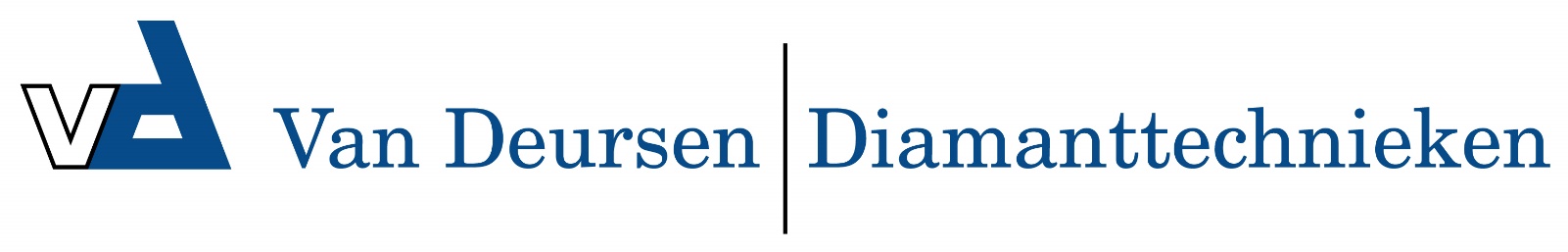 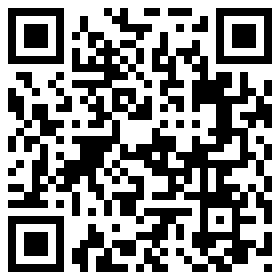 Brush round cleaner RVS 420 mm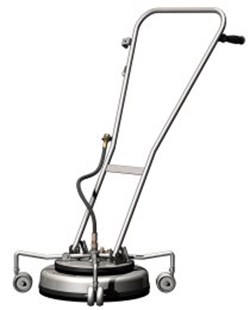 RoestvrijstaalMet roterende borstelkrans, inschakelbaarMin. 10 l/minMax. 19 l/minMax. 250 bar (25 MPa)Max. 60 *CVoor Sproeisysteem 055 standaard